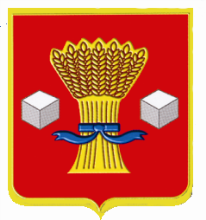 АдминистрацияСветлоярского муниципального района Волгоградской областиПОСТАНОВЛЕНИЕОт 01.02.2021                      № 79В связи с изменением состава комиссии по проведению смотра-конкурса «Новогодние фантазии на территории Светлоярского городского поселения Светлоярского муниципального района Волгоградской области, руководствуясь Уставом Светлоярского муниципального района,п о с т а н о в л я ю:1. Внести в постановление администрации Светлоярского муниципального района Волгоградской области от 20.12.2018 № 2359 «О проведении смотра-конкурса «Новогодние фантазии на территории Светлоярского городского поселения Светлоярского муниципального района Волгоградской области» следующие изменения:1.1. Приложение 2 «Состав комиссии по проведению смотра-конкурса «Новогодние фантазии на территории Светлоярского городского поселения Светлоярского муниципального района Волгоградской области» изложить в новой редакции, согласно приложению  к настоящему постановлению.2. Отделу по муниципальной службе, общим и кадровым вопросам  администрации Светлоярского муниципального района Волгоградской области (Иванова Н.В.) разместить настоящее постановление на официальном сайте Светлоярского муниципального района.3. Контроль исполнения настоящего постановления возложить на заместителя главы Светлоярского муниципального района Волгоградской области Горбунова А.М.Глава муниципального района                                                  Т.В. РаспутинаИсп. О.С. ТолкодубоваПриложение 2 к постановлению администрации Светлоярского муниципального районаВолгоградской областиот «___»_________2021  №____Состав комиссии по проведению смотра – конкурса «Новогодние фантазии натерритории Светлоярского городского поселения Светлоярского муниципального района Волгоградской области»Управляющий делами                                                                Л.Н.ШершневаЛист согласованияНазвание документа: Постановление «О внесении изменений в постановление администрации Светлоярского муниципального района Волгоградской области от 20.12.2018 № 2359 «О проведении смотра-конкурса «Новогодние фантазии на территории Светлоярского городского поселения Светлоярского муниципального района Волгоградской области»Замечания устранены: полностью//частично//не устранены.                                                                       __________________Шершнева Л.Н.Исп. Толкодубова О.С.     _____________О внесении изменений в постановление администрации Светлоярского муниципального района Волгоградской области от 20.12.2018 № 2359 «О проведении смотра-конкурса «Новогодние фантазии на территории Светлоярского городского поселения Светлоярского муниципального района Волгоградской области»Горбунов А.М.    -  заместитель главы Светлоярского муниципального района – председатель комиссии;Кумскова Е. А.-начальник отдела по делам молодежи, культуре, спорту и туризму администрации Светлоярского муниципального района – заместитель председателя комиссии;Толкодубова О.С.-Главный специалист МБУ «Управление благоустройства» - секретарь комиссии (по согласованию).Члены комиссии:Члены комиссии:Члены комиссии:Шершнева Л.Н.-управляющий делами  администрации Светлоярского муниципального района;Чернецкая С.Д.-начальник отдела экономики, развития предпринимательства и защиты прав потребителей администрации Светлоярского муниципального района;Бутенко Е. И.  -уполномоченный главы Светлоярского муниципального района по ТОС;Ходырева М.П.-директор МБУ Редакция газеты «Восход» (по согласованию);Жуков В. И.-главный архитектор администрации Светлоярского муниципального района;Матыцин А.С.-директор МБУ «Управление благоустройства» (по согласованию).№№ФИОЗамечанияДата внесения замечанийЦифровая подписьОтметка об исправлении замечаний(записывается от руки)Горбунов А.М.Чернецкая С.Д.Троилина Л.В.Кумскова Е. А.Шершнева Л.Н.Шершнева Л.Н.КомуКоличество экземпляровПодписьДатаМБУ «Управление благоустройства»1Отдел по муниципальной службе, общим и кадровым вопросам1